Портфолио обучающегосяЛичные данные ФИО - Кривошеева Элла Ивановна Фотография 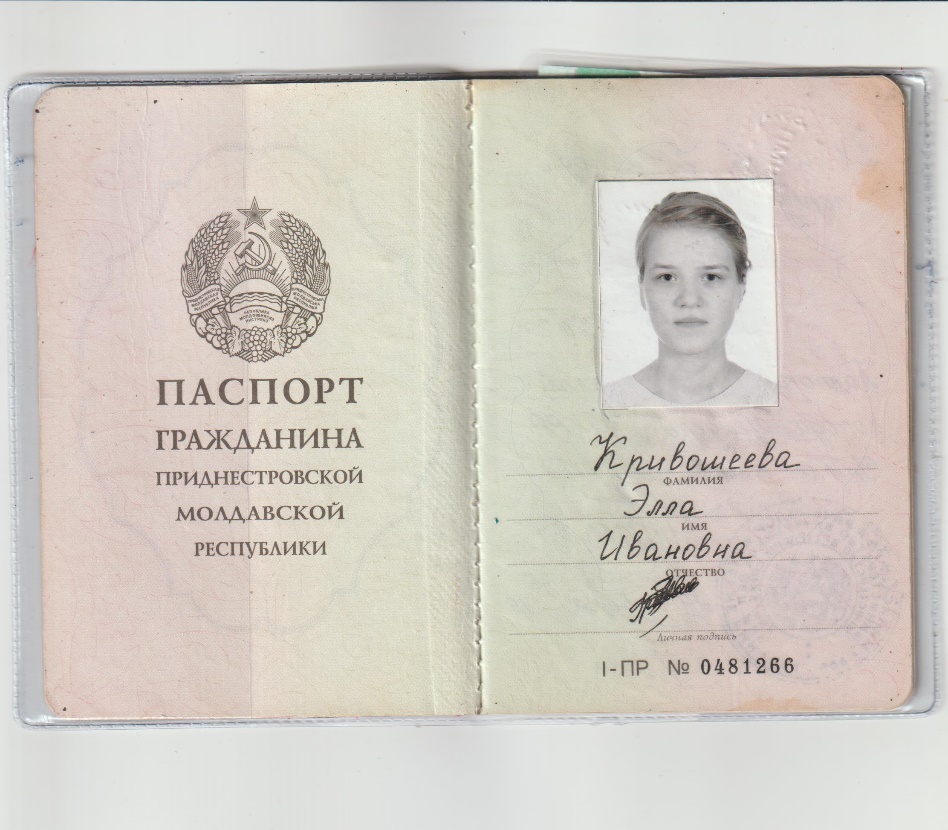  Дата рождения 28.06.2002 г. Контакты: телефон +373(775)02817, email krivosheeva02817ella@gmail.com Факультет: аграрно-технологический Направление подготовки/профиль: Технология производства и переработки с/х продукции  Уровень: бакалавриат Форма обучения: очная Год набора 2020, курс обучения – 4Общественная нагрузка, выполняемая за время учёбы (указать период выполнения и вид: староста, профорг и т.д.)- нет.Образовательная деятельность Результаты промежуточной аттестацииДисциплины Курсовые работыПрактика, научно-исследовательская работаСведения о выпускной квалификационной работе3. Дополнительные сведения – Участие в научных конференциях:10.04.2022г. доклад на тему: «Реакция растений кунжута индийского на интенсивность освещения»06.04.2024г. творческая работа на тему: «Современные технологии и технические средства обеспечения микроклимата в животноводческих помещениях»08.04.2024г. доклад на тему: «Хозяйственно-биологическая характеристика полиплоидных линий расторопши пятнистой»КурсСеместрСредний балл успеваемости по дисциплинам учебного года114,25124,8234,4244,5355365474,5КурсСеместрТема работыДата защитыОценка24«Технология возделывания ярового ячменя и озимого рапса в Приднестровье»10.06.2022хорошо36«Технология производства сахара»27.03.2023отличноКурсСеместрНаименование практикиМесто и сроки прохождения практикиЕсли на рабочем месте, то в качестве кого проходил практику (должность, разряд)1-22,4Учебная практиказачет-36Производственная практика (по получению профессиональных умений и опыта профессиональной деятельности (в том числе технологическая практика)ОАО «Бендерский хлеб»10.04.2023 – 07.06.2023зачет36Производственная практика (научно-исследовательская работа)ОАО «Бендерский хлеб»08.06.2023 – 05.07.2023зачет48Производственная практика (преддипломная)Кафедра технологии производства и переработки сельскохозяйственной продукции№ п/пТема выпускной квалификационной работы(проекта)Ф.И.О. научного руководителяОценка за работуХозяйственно-биологическаяхарактеристика полиплоидныхлиний расторопши пятнистойкандидат с/х наук Чавдарь Н.С.